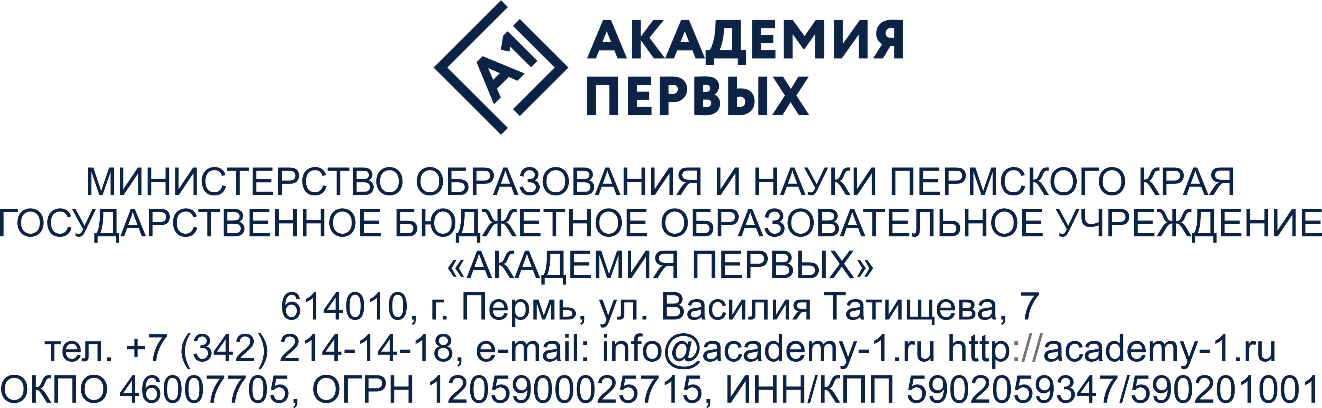 ИНФОРМАЦИЯ ОБ УСЛОВИЯХ ОХРАНЫ ЗДОРОВЬЯ ОБУЧАЮЩИХСЯВ ГБОУ «Академия первых» (далее – Академия, Учреждение) созданы безопасные условия обучения, воспитания обучающихся во время их пребывания на занятиях, их содержания в соответствии с установленными нормами, обеспечивающими жизнь и здоровье обучающихся. Обеспечено соответствие зданий, строений, сооружений оборудования и иного имущества, используемых для осуществления образовательной деятельности, государственным санитарноэпидемиологическим правилам 
и нормативам, требованиям пожарной безопасности, в том числе в здании Академии ведется работа по созданию доступной среды для инвалидов и лиц с ограниченными возможностями здоровья (https://academy-1.ru/sveden/dostupnaya-sreda/dosstupnaya-sreda/). Обеспечена безопасность обучающихся, во время учебного процесса, предусматривающая возможность быстрой и безопасной эвакуации на случай чрезвычайной ситуации. Во исполнение действующего законодательства Российской Федерации осуществляются пропускной и внутриобъектовый режимы, которые являются основой всей системы безопасности.Разработана инструкция и схема эвакуации людей при пожаре, инструкция по действию при угрозе террористического акта; систематически проводятся инструктажи с обучающимися и сотрудниками ГБОУ «Академия первых». Подтверждающие документы: Наличие у работников ГБОУ «Академия первых» справок 
об отсутствии судимости или факта уголовного преследования либо 
о прекращении уголовного преследования по реабилитирующим основаниям, выданным в порядке и по форме, которые устанавливаются федеральным органом исполнительной власти, осуществляющим функции по выработке 
и реализации государственной политики и нормативно-правовому регулированию в сфере внутренних дел; Заключение о соответствии объекта защиты обязательным требованиям пожарной безопасности; Санитарно-эпидемиологическое заключение; Инструкция вводного инструктажа по безопасности для учащихсяИнструкция педагогу, сопровождающему организованные группы учащихся (детей), при движении по улицам города и перемещении 
в общественном транспорте;Инструкция по безопасности учащихся при проведении спортивных занятий и мероприятий;Инструкция по безопасности учащихся при проведении культурно-массовых мероприятий;Инструкция по безопасности учащихся при угрозе террористических актов;Инструкция по безопасности учащихся при работе на компьютере и иных технических средствах обучения;Инструкция по безопасности учащихся на занятиях по биологии;Инструкция по безопасности учащихся на занятиях по химии;Инструкция по безопасности учащихся на занятиях по искусству;Инструкция по безопасности учащихся на занятиях 
по робототехнике;Инструкция по действиям при несчастном случае с учащимися;Инструкция для учащихся по правилам поведения в кабинете (классе).ГБОУ «Академия первых» при реализации образовательных программ создает условия для охраны здоровья обучающихся, в том числе обеспечивается расследование и учет несчастных случаев с обучающимися 
во время пребывания в Академии в порядке, установленном федеральным органом исполнительной власти, осуществляющим функции по выработке государственной политики и нормативно-правовому регулированию в сфере образования, по согласованию с федеральным органом исполнительной власти, осуществляющим по выработке государственной политики 
и нормативно-правовому регулированию в сфере здравоохранения. Меры профилактики несчастных случаев сводятся к устранению непосредственных или способствующих причин его возникновения.Профилактика несчастных случаев обеспечивается выполнением обучающимся требований Устава Академии, правил внутреннего распорядка, соблюдением инструкций по пожарной безопасности, охране труда 
для обучающихся и иных локальных нормативных актов. Расследование несчастных случаев проводится в соответствии с общим порядком и в сроки, установленные статьями 227- 231 Трудового кодекса Российской Федерации. Расследованию и учету подлежат несчастные случаи: травмы, острые отравления возникшие после воздействия вредных и опасных факторов или биологического характера, а также иные повреждения здоровья при авариях и чрезвычайных ситуациях, происшедшие во время теоретических и практических занятий, спортивных, выставок, конкурсов. Учреждение при реализации образовательных программ создает условия для охраны здоровья обучающихся, в том числе обеспечивает: наблюдение за состоянием здоровья обучающихся; проведение санитарно-гигиенических, профилактических 
и оздоровительных мероприятий, обучение и воспитание в сфере охраны здоровья граждан в Российской Федерации; соблюдение государственных санитарно-эпидемиологических правил и нормативов; соответствие состояния и содержания территории, зданий 
и помещений, а также и их оборудования (для водоснабжения, канализации, вентиляции, освещения) требованиям санитарных правил, требованиям пожарной безопасности; психолого-педагогическую помощь обучающимся.Все работники Академии проходят предварительные и периодические медицинские осмотры. В целях предупреждения возникновения 
и распространения инфекционных заболеваний и массовых неинфекционных заболеваний (отравлений) своевременно проводятся предусмотренные санитарными правилами и иными нормативными правовыми актами РФ санитарно-противоэпидемические (профилактические) мероприятия. Все работники Академии прошли обучение навыкам оказания первой помощи согласно п. 11 ч. 1 ст. 41 Федерального закона от 29.12.2012 
№ 273-ФЗ «Об образовании в Российской Федерации». 